行 事 報 告 書（研修）　　　　　　　　　　　　　　　　　　　　　　　　　　　　　　　　　　　　　　　　　            　報告者：　関根千鶴　華崎律子行事名自然観察会日  時2020年1月9日（木） 10時00分～15時00分　　天候 : 晴れ場  所大阪城公園 ・ 大阪歴史博物館テーマ野鳥観察 ・ 博物館見学講　師沼田龍彦さん、森永啓司さん参加者32名内容（概要）< 観察コース > JR大阪城公園駅 〜 市民の森 〜 沖縄復帰の森 〜 桜広場 〜 豊国神社 〜 大手門・猿田幹事から本日の予定を聞き、沼田龍彦さん、森永啓司さんの案内で、2グループに分かれて出発した。・アキニレの実をついばむツグミやカワラヒワ、サザンカの花のあいだを動き回るメジロなど、野鳥の冬の様子を観察した。・お堀では、数種のカモたちが泳いでいた。カモは動きがゆっくりしていて、体の模様や色をしっかり観察できる。カワセミが石垣から水面上に突き出た枝に止まってくれ、きれいなコバルトブルーの姿を楽しめた。・日の当たる手すりでジョウビタキのオスが尾をふるわせていた。・鳥合わせの結果、2グループ合わせて、26種の鳥を観察できた。・ミニ講座は、堀田元明さん(シ25)の「バーディング」。バーディングは英語で野鳥観察という意味だが、堀田さんは、ジョギングしながら野鳥観察するという自らのスタイルをバーディングと名付けて楽しまれているそうだ。・教育塔付近で昼食。・午後は大阪歴史博物館を各自で見学した。大阪の古代から中世近世、近代現代までをたくさんの展示物や再現模型・映像で学んだ。また、眺めが素晴らしく、大阪城公園を一望できた。・1月にしては暖かく、風もなかったので、ゆっくり野鳥を観察することができた。海外の観光客も訪れるスポットではあるが、大阪にとっては貴重な緑。野鳥が過ごせる環境が続くといいなと思う。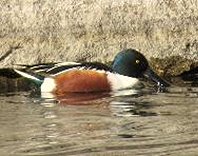 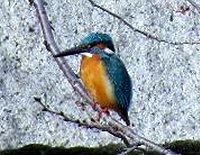 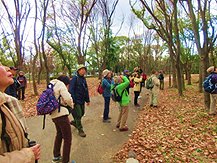 